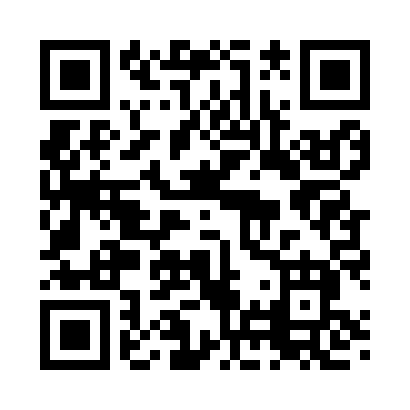 Prayer times for South Bow, New Hampshire, USAMon 1 Jul 2024 - Wed 31 Jul 2024High Latitude Method: Angle Based RulePrayer Calculation Method: Islamic Society of North AmericaAsar Calculation Method: ShafiPrayer times provided by https://www.salahtimes.comDateDayFajrSunriseDhuhrAsrMaghribIsha1Mon3:245:1112:504:558:2910:162Tue3:255:1112:504:558:2910:163Wed3:255:1212:504:558:2910:154Thu3:265:1312:514:558:2910:155Fri3:275:1312:514:558:2810:146Sat3:285:1412:514:558:2810:137Sun3:295:1512:514:558:2710:138Mon3:305:1512:514:558:2710:129Tue3:315:1612:514:558:2710:1110Wed3:335:1712:524:558:2610:1011Thu3:345:1812:524:558:2610:0912Fri3:355:1812:524:558:2510:0813Sat3:365:1912:524:558:2410:0714Sun3:375:2012:524:558:2410:0615Mon3:395:2112:524:558:2310:0516Tue3:405:2212:524:558:2210:0417Wed3:415:2312:524:558:2210:0318Thu3:435:2312:524:558:2110:0119Fri3:445:2412:524:548:2010:0020Sat3:455:2512:534:548:199:5921Sun3:475:2612:534:548:189:5822Mon3:485:2712:534:548:179:5623Tue3:505:2812:534:538:179:5524Wed3:515:2912:534:538:169:5325Thu3:535:3012:534:538:159:5226Fri3:545:3112:534:538:149:5027Sat3:565:3212:534:528:139:4928Sun3:575:3312:534:528:119:4729Mon3:595:3412:534:528:109:4630Tue4:005:3512:534:518:099:4431Wed4:025:3612:524:518:089:42